 Śniadeccy -moja szkoła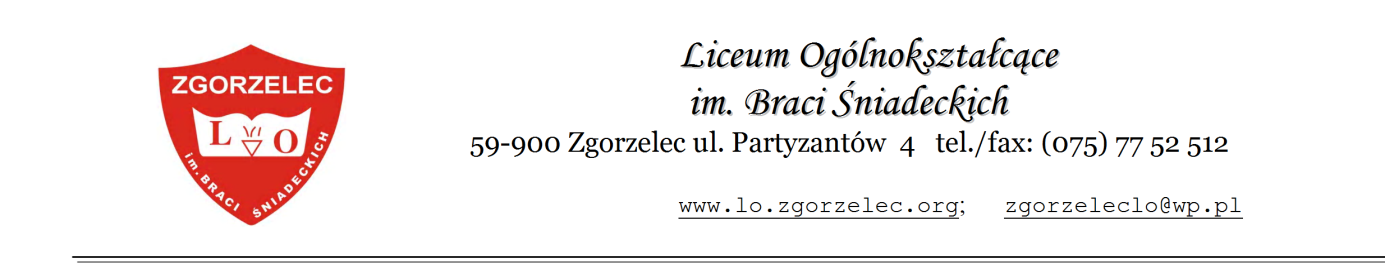 PROGRAM DNIA OTWARTYCH DRZWIw Liceum Ogólnokształcącym im. Braci Śniadeckich  25 maja 2015 r., poniedziałekZajęcia odbywają się w godzinach:16:00-18:00 – parter: punkty informacyjne dotyczące profili klas- spacer po szkole z gimnazjalistami 16:00-16:40 16:40-17:20             cykliczne zajęcia do wyboru wg harmonogramu17:20-18:00